Some Weak Shows Strong on Social MediaTraditional TV ratings may be weak for many new broadcast network shows — but many are scoring well when it comes to social media and general word of mouth. For example, New Fox shows have been earning high numbers so far through two weeks of the season in terms of
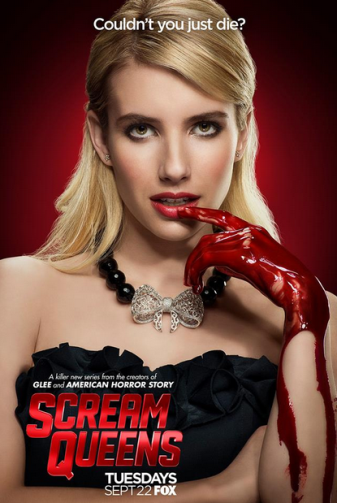 MediaPost 10.12.15  http://www.mediapost.com/publications/article/260151/some-weak-tv-rated-shows-score-well-in-social-medi.html